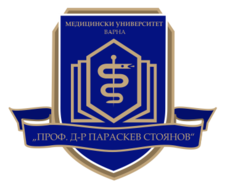 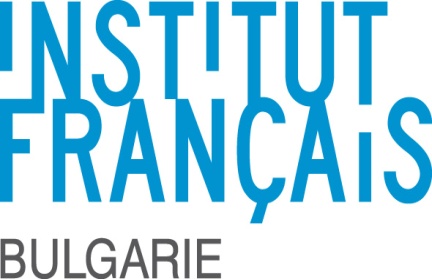 НАУЧНОПРАКТИЧЕСКА КОНФЕРЕНЦИЯ„Зеленият двор“ в полето на родителството и ранното детско развитие.Интелектуалното наследство на Франсоаз ДолтоНеделя, 07.10.2018 г., ВарнаМедицински университет – Варна Ул. „Марин Дринов” 55, Втора аудитория09.00 – 09.30 ч. Регистрация09.30 – 09.45 ч. Официално откриване и поздравителни адресиЧаст I09.45 – 11.15 ч. Един път, посочен от Франсоаз Долто. Хуманизъм и уважение към дететоЛектор: Мириам Сежер /с превод от френски език/Кафе-пауза 11.15 - 11.30 ч.11.30 – 12.00 ч. Зелената къща – място за ранна социализация и превенция. Българският опитЛектор: Моника Богданова12.00 – 13.30 ч. Психоаналитикът и екипният подходЛектор: Мари Кристин Лазник /с превод от френски език/Обедна почивка 13.30 - 14.30 ч.Част II14.30 – 16.00 ч. Думи, за да се родишЛектор: Мириам Сежер /с превод от френски език/Кафе-пауза 16.00 - 16.15 ч.16.15 – 17.45 ч. Възможно ли е да се открие риск от аутизъм на четиримесечно дете? Изследвания и клиники, базирани на филмиЛектор: Мари Кристин Лазник  /с превод от френски език/17.45 – 18.15 ч. „Всеки, който вниква в реакциите на децата, има революционно мислене“ – по стъпките на Франсоаз ДолтоЛектор: Моника Богданова18.15 – 18.45 ч. Официално закриване и автографи от лекторите